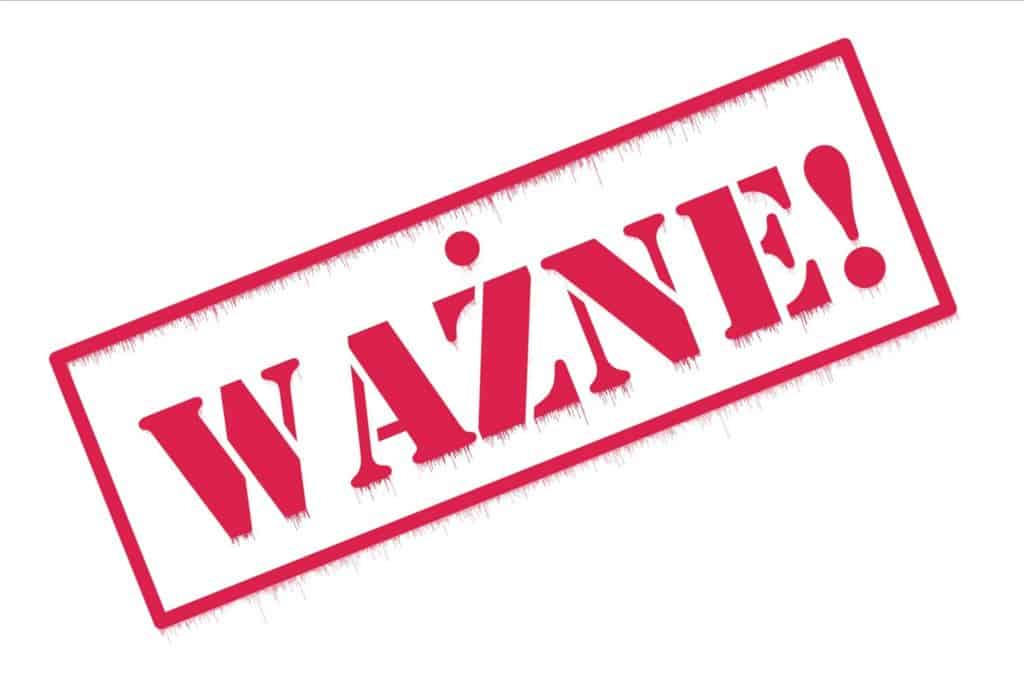 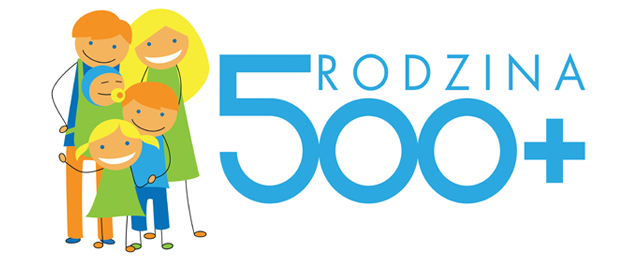 Informacja – świadczenie wychowawcze 500+Okres zasiłkowy 2019/2021 świadczenia wychowawczego 500+ trwa do dnia 31-05-2021r.Oznacza to, iż w roku 2020r. nie zachodzi konieczność składania wniosków o świadczenie wychowawcze 500+ celem jego kontynuacji.! Nowe wnioski na nowy okres zasiłkowy należy składać: od 01-02-2021r. – w przypadku formy elektronicznej,od 01-04-2021r. – w przypadku formy tradycyjnej (papierowej).